Unit 3 : Time and Money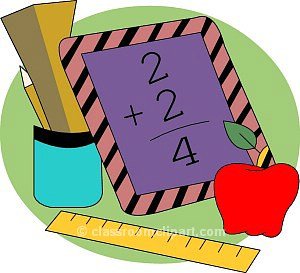 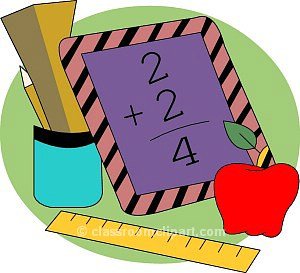 2nd gradeCaesar Rodney School District Money and Time tools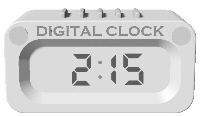 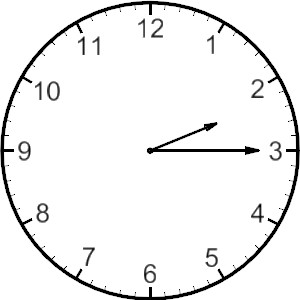                         Digital time					         Analog time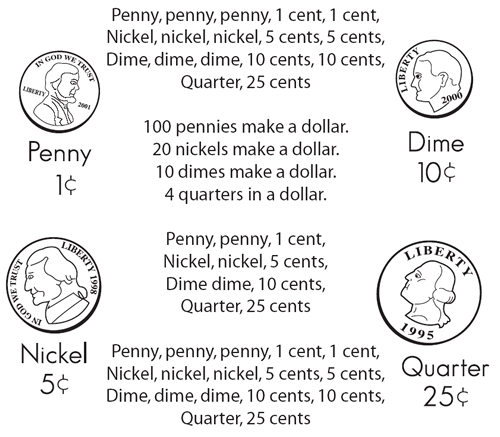 